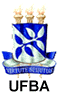 SERVIÇO PÚBLICO FEDERALMINISTÉRIO DA EDUCAÇÃOUNIVERSIDADE FEDERAL DA BAHIAFACULDADE DE FILOSOFIA E CIÊNCIAS HUMANASNÚCLEO DE ESTUDOS INTERDISCIPLINARES SOBRE A MULHER— NEIMREGIMENTO INTERNOTÍTULO IDO NEIM E SEUS FINSArt. 1 – O NÚCLEO DE ESTUDOS INTERDISCIPLINARES SOBRE A MULHER (NEIM), criado em maio de 1983, como núcleo então vinculado ao Mestrado em Ciências Sociais da Universidade Federal da Bahia (UFBa), posteriormente, em 1989, vincula-se à Faculdade de Filosofia e Ciências Humanas (FFCH). Em 1995, transforma-se em Órgão Suplementar, por decisão do Conselho Universitário e é reconhecido pelo Ministério de Educação, através da Portaria do Ministro Paulo Renato de Souza Em 2008, através da Resolução 02/08, de 29.02.2008, o NEIM é oficialmente extinto, em conformidade com as regras do novo Estatuto da UFBa, permanecendo sem identidade jurídica até julho de 2013, quando passa a integrar a estrutura da FFCH como Órgão Complementar, em conformidade com o Regimento aprovado pelo Conselho Universitário da UFBa em 11 de julho de 2013.Parágrafo Único. O NEIM, Órgão Complementar reger-se-á conforme o disposto no Estatuto e no Regimento Geral da Universidade Federal da Bahia, no Regimento da FFCH e neste Regimento Interno. Art. 2 – O NEIM tem como atribuições:Produzir conhecimentos no campo científico a partir dos seus eixos temáticos fundamentais: Gênero, Alteridade(s) e Desigualdades; Gênero, Arte e Cultura; Gênero, Ciência e Educação; Gênero, Poder e Políticas Públicas.Contribuir na formação de profissionais capacitados(as) para atuarem no ensino e na formulação e execução de políticas públicas de gênero e diversidade, mediante:Atuação junto ao Departamento de Estudos de Gênero e Feminismo e o Colegiado do Bacharelado em Estudos de Gênero e Diversidade;Atuação junto ao Programa de Pós-Graduação em Estudos Interdisciplinares sobre Mulheres, Gênero e Feminismo - PPGNEIM e outros programas interessados;Oferta de cursos multidisciplinares de pós-graduação lato sensu, no contexto da extensão universitária;Oferta de cursos de extensão nas modalidades de formação, qualificação e capacitação;Fomento a inclusão curricular de disciplinas voltadas para as questões de gênero e diversidades nos vários cursos de graduação da UFBA;Realização de pesquisas articuladas com o ensino de graduação e/ou de pós-graduação e atividades de extensão.Fomentar projetos de aplicação e cooperação nas várias áreas do saber a partir da perspectiva feminista dos estudos de gênero e diversidade;Fornecer subsídios para a formulação de políticas públicas que visem a equidade de gênero;Publicar e divulgar resultados de pesquisas em torno da temática mulheres, relações de gênero e feminismo; Manter um centro de documentação e memória especializado na temática;Desenvolver atividades de extensão e assessorias, contribuindo para o encaminhamento prático de soluções de problemas ligados às mulheres e às relações de gênero e diversidade; Manter acordos, convênios de cooperação técnica, contratos de prestação de serviços, estabelecer mecanismos de intercambio com instituições congêneres (públicas e privadas) nacionais e internacionais dentro dos marcos legais da UFBa;Planejar e avaliar suas atividades.TÍTULO IIDA ESTRUTURA, COMPOSIÇÃO E COMPETÊNCIAS.CAPITULO IDA ESTRUTURAArt. 3 – O NEIM está organizado com a seguinte estrutura básica:Conselho Deliberativo;Colegiado;Coordenação;Núcleo de Apoio InstitucionalCAPÍTULO IIDA COMPOSIÇÃO E COMPETÊNCIASSEÇÃO I — Do Conselho DeliberativoArt. 4 –  Art. 4.° - O Conselho Deliberativo compõe-se:do(a) Diretor(a) da FFCH;da Coordenadora executiva do NEIM;de uma Representante de cada linha de Pesquisa do  NEIM;de um(a) representante dos(as) alunos(as) bolsistas vinculados(as) a programas de pesquisa e/ou extensão do NEIM.Parágrafo Único. A presidência do Conselho Deliberativo será exercida pelo(a) Diretor(a) da FFCH.Art. 5 - Ao Conselho Deliberativo compete:Formular diretrizes de atuação do NEIM;Apreciar e aprovar o Plano Anual de Trabalho; Apreciar e aprovar o Relatório Anual de Gestão;Apreciar e aprovar a Prestação de Contas apresentada pela coordenação;Organizar o processo de escolha da coordenação do NEIM ouvindo o Colegiado;Julgar os recursos interpostos das decisões da Coordenação;Deliberar sobre casos omissos neste Regimento..Art. 6 - O Conselho Deliberativo reunir-se-á, ordinariamente ao início e fim de cada semestre, ou extraordinariamente, quando julgado necessário pelo(a)  presidente(a) ou a requerimento de um terço de seus membros.§ 1.° - A convocação do Conselho Deliberativo será feito pelo(a) seu (sua) Presidente(a) com a antecedência de, no mínimo, quarenta e oito horas, declarada no convite a ordem do dia.§ 2.° - O Conselho Deliberativo reúne-se com a presença da maioria simples de votos, tendo o(a) Presidente(a) do Conselho, além do seu voto o de desempate.§ 3.° - Das reuniões do Conselho serão lavradas Atas.SEÇÃO II – Do ColegiadoArt. 7 - O Colegiado é o órgão político deliberativo do NEIM, compõe-se de: Docentes Permanentes e Pesquisadoras(es) associadas(os).Art. 8 - Ao Colegiado do NEIM compete:Formular as diretrizes de atuação do NEIM. a ser apresentado ao Conselho Deliberativo:Apreciar e indicar os planos, programas e projetos, bem como propostas de convênios encaminhados pelos membros do Colegiado:Opinar sobre qualquer matéria da competência da Coordenação, quando por esta solicitada;Preparar o relatório anual ou semestral da coordenação do NEIM;Adotar providências visando a integração das atividades do NEIM:Indicar ao Conselho Deliberativo a coordenação e vice coordenação do Núcleo;Deliberar sobre casos omissos neste Regimento.Art. 9 - O Colegiado do NEIM reunir-se-a, ordinariamente, uma vez por mês ou, extraordinariamente, quando julgado necessário pela Coordenação ou a requerimento de um terço de seus membros.§1.° - A convocação extraordinária do Colegiado do NEIM será feita pela Coordenação com a antecedência de quarenta e oito horas, declarada no convite a ordem do dia.§ 2.° - O Colegiado do NEIM reunir-se-á com a presença da maioria absoluta dos seus componentes e as decisões serão tomadas por maioria simples de votos sempre que for impossível decisões consensuais.§ 3.° - Das reuniões do Colegiado serão lavradas Atas pela Secretaria.SEÇÃO III — Da Coordenação executivaArt. 10 - A Coordenação do NEIM é órgão executivo das atividades do Núcleo.Art. 11 - A Coordenação e a Vice Coordenação do NEIM serão indicadas na forma prevista no Art. 5, parágrafo V.§1.° A Coordenação e vice-coordenação devem ser integrantes da equipe permanente;§2.° Os mandatos da Coordenação e Vice-Coordenação serão de dois anos, podendo haver recondução por uma vez.§3° A Coordenação será substituída, em suas faltas e impedimentos, pela Vice-Coordenação e, na ausência desta, pela decana.Art. 12 - Compete à Coordenação:Administrar o Núcleo;Cumprir as prescrições do presente Regimento e das normas editadas pelos órgãos da Administração Superior da Universidade;Participar das reuniões da Congregação da FFCH representando o NEIM:Encaminhar aos órgãos e entidades competentes as propostas e planos do NEIM;Manter contato com pessoas e entidades interessadas em intercâmbio cultural, científico ou técnico: Representar o Neim em atividades internas e externas à UFBa;Dar cumprimento às determinações do Colegiado e Conselho Deliberativo; Convocar e presidir reuniões do Colegiado, sempre com direito a voto, inclusive o de qualidade; Apresentar anualmente à Congregação e à Diretoria da Faculdade de Filosofia e Ciências Humanas o relatório dos trabalhos do Núcleo.SEÇÃO IV — Do Núcleo De Apoio InstitucionalArt.13 – O Núcleo de Apoio Institucional constitui-se de quatro setores de apoio interno responsável pela execução das atividades do NEIM:Gerência Administrativa e Financeira; Centro de Documentação, Informação e Memória Zahidé Machado Neto;Comissão Editorial;Coordenadoria de Extensão.Art. 14 – A Gerência Administrativa e Financeira, órgão executivo e subordinado à Coordenação do NEIM, tem por finalidade executar atividades relacionadas com:Administração financeira;Administração de pessoal;Aquisição de material permanente e de consumo;Controle patrimonial;Controle dos serviços de limpeza e vigilância;Expedição, tramitação e arquivamento de documentos;Preservação e manutenção das instalações físicas e equipamentos de informática e outros.Art. 15 – O Centro de Documentação, Informação e Memória Zahidé Machado Neto é composto por:Acervo Bibliográfico Especializado nas temáticas Feminismos, Relações de Gênero e Mulheres;Acervo Audiovisual constituído por DVDs, CDs e demais suportes de som e imagem que registrem ou abordem a temática central do NEIM;Memorial do Feminismo da Bahia constituído pelos variados registros da atuação do movimento feminista na Bahia, coletados nas pesquisas desenvolvidas pelo NEIM;Setor de Intercâmbio e Divulgação.Parágrafo Único – O Centro está subordinado à coordenação do NEIM e assessorado pela coordenação da Biblioteca Isaias Alves.  Art. 16 - A Comissão editorial do NEIM será constituída de dois Comitês Editoriais: § 1°- Comitê Editorial da Coleção “Bahianas”§ 2°- Comitê Editorial da Revista FeminismosParágrafo Único – a participação de docentes e pesquisadoras associadas nas Comissões será voluntária e submetida à  aprovação do Colegiado.Art. 17 – A Coordenadoria de Extensão será composta por docentes permanentes e pesquisadoras associadas que desenvolvam atividades de extensão.A Coordenadoria de Extensão tem por objetivos; Desenvolver projetos institucionais de extensão;Realizar atividades de assessoria e consultoria a instituições e organizações governamentais e não governamentais;  Desenvolver atividades de formação e de Educação Continuada via cursos de capacitação, atualização e aperfeiçoamento nas modalidades presencial e a distancia;Garantir a articulação das atividades de pesquisa e extensão com as atividades de ensino desenvolvidas no PPGNEIM e BEGD;Articular e apresentar propostas de projetos institucionais e atividades de extensão ao Colegiado;Apresentar e mediar propostas de convênios e contratos de pesquisa e atividades de extensão com outras instituições externas a UFBa;§ 1° – A Coordenação e a Vice-Coordenação de Extensão serão eleitas entre os(as) integrantes coordenadores(as) de projetos de extensão; § 2° – A Coordenação de Extensão receberá assessoria permanente dos(as) Coordenadores dos Colegiados de cursos de Graduação e do Programa de Pós-Graduação em Estudos Interdisciplinares sobre Mulheres, Gênero e Feminismo.TÍTULO IIIDO CORPO FUNCIONALArt. 18 – Integram o corpo funcional do NEIM:Docentes permanentes, constituído por docentes lotados(as) nas diversas Unidades e Departamentos da Ufba, com atividade regular de ensino, pesquisa, criação, inovação, extensão ou administração universitária, associados(as) ao NEIM em caráter permanente;§ 1° -  A vinculação ao NEIM se dará através de processo avaliativo com base na proposta de adesão, que deverá constar de carta de intenção, projeto de pesquisa e/ou extensão e cópia do currículo Lattes atualizado;§ 2°  -  O(a) docente permanente deverá ter seu horário de pesquisa e extensão formalmente liberado pelo Departamento de origem, para o NEIM;§ 3° Será também admitido(a) nessa categoria, docente aposentado(a) da UFBa, de reconhecido mérito acadêmico na área, cuja experiência acumulada contribua para as atividades de pesquisa, ensino e extensão (CF. Resolução 04/1996 – UFBa);Pesquisador(a) Associado(a) - profissionais qualificados, sem vínculo formal com a UFBA, credenciados(as) para atuar no NEIM em projetos de pesquisa e extensão, mediante processo de avaliação apresentado ao Colegiado que deverá constar de carta de intenção, projeto de pesquisa e/ou extensão e cópia do currículo Lattes atualizado; § 1° - o credenciamento do(a) pesquisador(a) associado(a) será reavaliado a cada dois anos e submetido à aprovação do Colegiado mediante apresentação de relatório de atividades e proposta de trabalho.§ 2° - será exigido a titulação mínima de mestrado para o credenciamento como pesquisador(a) associado(a).Docente colaborador(a) – professores(as), associados(as) ao NEIM de forma temporária, em exercício de atividades acadêmicas (ensino, pesquisa e extensão) através de convênios, apoio institucional etc.Docente/pesquisador(a) visitante – docentes e pesquisadores (as) vinculados(as) a outras instituições nacionais ou estrangeitas, temporariamente associados(as) ao NEIM para o exercício de estagio acadêmico, pós-doutoral etcProfissional técnico vinculado(a) de forma temporária a projetos de ensino, pesquisa e extensão através de contratos, convênios e bolsas;O corpo técnico‐administrativo, composto por servidores(as) que exercem atividades técnicas, administrativas, operacionais e de pesquisa e extensão, vinculados(as) ao Regime Jurídico Único do Servidor Público Federal e lotados(as) na FFCH ou a instituições de apoio a pesquisa e extensão intermediadoras de projetos;Art. 19 – São atividades e atribuições de docentes permanentes e pesquisadores(as) associados(as):Manter regularidade nas atividades de pesquisa e extensão;Participar das reuniões do Colegiado e outros setores quando convocadas;Participar das atividades institucionais promovidas pelo NEIM;Elaborar relatório anual de atividades realizadas e encaminhar à Coordenação;Solicitar aprovação do Colegiado para novos projetos a serem submetidos a editais, convênios e/ou contratos sempre que envolver o nome do NEIM;Notificar ao Colegiado quando da aprovação de projetos, convênios e contratos;Manter a Gerência Administrativa e Financeira informada sobre o andamento dos projetos, pessoal contratado, recursos existentes;Apresentar ao Colegiado os relatórios técnicos financeiros de projetos finalizados;Garantir através de convênios, contratos e outros tipos de financiamentos recursos para a manutenção do NEIM.Parágrafo Único – A ausência em três reuniões consecutivas do Colegiado, sem justificativa prévia, implicará em desligamento do NEIM.Art. 20 – O processo de afastamento do(a) docente permanente e do(a) pesquisador(a) associado(a) deve ser encaminhado formalmente ao Colegiado, conforme critérios a seguir:Para programa de formação de pós-graduação de docentes permanentes ou para o exercício de atividade de administração universitária, devem apresentar copia da liberação institucional do Departamento e edital de nomeação respectivamente; No caso de pesquisadores(as) associados(as) a vinculação será suspensa pelo período do afastamento, sendo necessário um novo processo de recredenciamento para o retorno.TÍTULO IVDA ÉTICA CIENTÍFICA E ACADÊMICAArt. 21 – As instâncias de cooperação e gestão do NEIM responsabilizar-se-ão pela fiel observância aos princípios da ética científica e acadêmica no exercício cotidiano do trabalho universitário, contemplando os princípios ético-politicos do pensamento feminista.TÍTULO VDAS DISPOSIÇÕES FINAISArt. 22 – Durante a fase de implantação do órgão complementar haverá um período de reavaliação da vinculação das(os) integrantes nas diversas categorias;Art. 23 – A sede do Neim, situada na FFCH, campus de São Lázaro será de uso exclusivo dos(as) associadas(os);Art. 24 – Os casos omissos neste Regimento serão resolvidos no Colegiado ou nas esferas de competência pertinentes.Aprovado em reunião do Colegiado do Neim em 5 de agosto de 2013